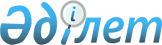 Об утверждении Положения о государственном учреждении "Отдел занятости и социальных программ района Аққулы"Постановление акимата района Аққулы Павлодарской области от 14 апреля 2022 года № 1-03/78
      В соответствии с пунктом 2 статьи 31 Закона Республики Казахстан "О местном государственном управлении и самоуправлении в Республике Казахстан", подпунктом 8) статьи 18, статьей 124 Закона Республики Казахстан "О государственном имуществе", постановлением Правительства Республики Казахстан от 1 сентября 2021 года № 590 "О некоторых вопросах организации деятельности государственных органов и их структурных подразделений", акимат района Аққулы ПОСТАНОВЛЯЕТ:
      1. Утвердить прилагаемое Положение о государственном учреждении "Отдел занятости и социальных программ района Аққулы".
      2. Государственному учреждению "Отдел занятости и социальных программ района Аққулы" в установленном законодательством порядке обеспечить:
      направление настоящего постановления в Республиканское государственное предприятие на правах хозяйственного ведения "Институт законодательства и правовой информации Республики Казахстан" для официального опубликования и включения в Эталонный контрольный банк нормативных правовых актов Республики Казахстан;
      размещение настоящего постановления на интернет -ресурсе акимата района Аққулы;
      опубликование настоящего постановления в районной газете "Аққу үні-Вести Аққулы";
      принятие иных необходимых мер вытекающих из настоящего постановления.
      3. Контроль за исполнением настоящего постановления возложить на заместителя акима района Аққулы Касымову А.Ж. 
      4. Настоящее постановление вводится в действие со дня его первого официального опубликования. Положение о государственном учреждении "Отдел занятости и социальных программ района Аққулы" Глава 1. Общие положения
      1. Государственное учреждение "Отдел занятости и социальных программ района Аққулы" (далее - ГУ "Отдел занятости и социальных программ района Аққулы") является государственным органом Республики Казахстан, осуществляющим руководство в сфере социальной защиты и занятости населения на территории района Аққулы.
      2. ГУ "Отдел занятости и социальных программ района Аққулы района" имеет ведении следующую организацию: Коммунальное государственное учреждение "Центр занятости населения акимата района Аққулы Павлодарской области".
      3. ГУ "Отдел занятости и социальных программ района Аққулы" осуществляет свою деятельность в соответствии с Конституцией и законами Республики Казахстан, актами Президента и Правительства Республики Казахстан, иными нормативными правовыми актами, а также настоящим Положением.
      4. ГУ "Отдел занятости и социальных программ района Аққулы" является юридическим лицом в организационно-правовой форме государственного учреждения, имеет печать с изображением Государственного Герба Республики Казахстан и штампы со своим наименованием на казахском и русском языках, бланки установленного образца, счета в органах казначейства в соответствии с законодательством Республики Казахстан.
      5. ГУ "Отдел занятости и социальных программ района Аққулы" вступает в гражданско-правовые отношения от собственного имени.
      6. ГУ "Отдел занятости и социальных программ района Аққулы" имеет право выступать стороной гражданско-правовых отношений от имени государства, если оно уполномочено на это в соответствии с законодательством Республики Казахстан.
      7. ГУ "Отдел занятости и социальных программ района Аққулы" по вопросам своей компетенции в установленном законодательством порядке принимает решения, оформляемые приказами руководителя ГУ "Отдел занятости и социальных программ района Аққулы" и другими актами, предусмотренными законодательством Республики Казахстан.
      8. Структура и лимит штатной численности ГУ "Отдел занятости и социальных программ района Аққулы" утверждаются в соответствии с действующим законодательством Республики Казахстан.
      9. Местонахождение юридического лица: Республика Казахстан, Павлодарская область, район Аққулы, 140700, село Аққулы, улица Амангельды здание 84 А.
      10. Режим работы ГУ "Отдел занятости и социальных программ района Аққулы": рабочие дни понедельник - пятница с 9.00 до 18.30 часов, обеденный перерыв с 13.00 до 14.30 часов, выходные дни: суббота - воскресенье.
      11. Полное наименование юридического лица: на государственном языке - "Аққулы ауданының жұмыспен қамту және әлеуметтік бағдарламалар бөлімі" мемлекеттік мекемесі, на русском языке - государственное учреждение "Отдел занятости и социальных программ района Аққулы".
      12. Учредителем ГУ "Отдел занятости и социальных программ района Аққулы" является государство в лице акимата района Аққулы.
      13. Настоящее положение является учредительным документом ГУ "Отдел занятости и социальных программ района Аққулы".
      14. Финансирование деятельности ГУ "Отдел занятости и социальных программ района Аққулы" осуществляется из местного бюджета в соответствии законодательством Республики Казахстан.
      15. ГУ "Отдел занятости и социальных программ района" запрещается вступать в договорные отношения с субъектами предпринимательства на предмет выполнения обязанностей, являющихся полномочиями отдел занятости и социальных программ района Аққулы".
      Если ГУ "Отдел занятости и социальных программ района Аққулы" законодательными актами предоставлено право осуществлять приносящую доходы деятельность, то полученные доходы направляются в государственный бюджет, если иное не установлено законодательством Республики Казахстан. Глава 2. Цель, предмет деятельности, задачи и полномочия ГУ "Отдел занятости и социальных программ района Аққулы"
      16. Целью ГУ "Отдел занятости и социальных программ района Аққулы" является: реализация государственной политики в области занятости и социальной защиты населения, содействие ее развитию.
      17. Предметом деятельности ГУ "Отдел занятости и социальных программ района Аққулы" является: осуществление на районом уровне государственной политики в вопросах занятости и социальных программ на территории района Аққулы.
      18. Задачи:
      1) организация социальной поддержки малообеспеченных семей, безработных граждан, ветеранов, инвалидов и других отдельных категорий нуждающихся граждан;
      2) защита прав граждан и их интересов, государственных гарантий, предусмотренных действующим законодательством по вопросам занятости и социальной защиты населения;
      3) информирование населения по вопросам занятости и социальной защиты населения;
      4) осуществление на территории района единой государственной политики по снижению бедности;
      5) содействие продуктивной занятости населения;
      6) социальная защита социально-уязвимых категорий населения.
      19. Полномочия:
      1) права:
      1-1) запрашивать от претендентов на социальную помощь в соответствии с законодательством Республики Казахстан требуемые документы, а также осуществлять проверку достоверности представленных документов;
      1-2) запрашивать и на безвозмездной основе получать от государственных и иных органов информацию по вопросам, входящим в компетенцию ГУ "Отдел занятости и социальных программ района Аққулы";
      1-3) проводить в установленном порядке семинары и совещания по вопросам, входящих в компетенцию ГУ "Отдел занятости и социальных программ района Аққулы";
      1-4) заверять копии представленных документов, используемых для внутреннего пользования.
      2) обязанности:
      2-1) заключение договоров, контрактов в пределах своей компетенции;
      2-2) представляет интересы ГУ "Отдела занятости и социальных программ района Аққулы" во всех государственных органах, а также в судебных и правоохранительных органах.
      20. Функции:
      1) реализуют государственную политику в сфере предоставления специальных социальных услуг;
       2) обеспечивают создание и деятельность субъектов, предоставляющих специальные социальные услуги, находящихся в их ведении;
      3) обеспечивают проведение анализа потребностей населения в специальных социальных услугах;
      4) осуществляют государственные закупки, а также размещают государственный социальный заказ по предоставлению специальных социальных услуг и услуг по оценке и определению потребности в специальных социальных услугах;
      5) взаимодействуют с физическими и юридическими лицами и государственными органами по вопросам предоставления специальных социальных услуг;
      6) организуют оказание социальной помощи и координируют оказание благотворительной помощи инвалидам;
      7) организуют кадровое обеспечение субъектов, предоставляющих специальные социальные услуги, профессиональную подготовку, переподготовку и повышение квалификации социальных работников;
      8) анализирует, прогнозирует спрос и предложение части рабочей силы, информирует местный исполнительный орган и уполномоченный орган по вопросам занятости населения о состоянии рынка труда региона;
      9) участвует в формировании баз данных единой информационной системы социально-трудовой сферы о текущих вакансиях и прогнозе создаваемых рабочих мест в разрезе востребованных специальностей в проектах, реализуемых в рамках государственных, правительственных программ и программ развития территорий, а также инициатив частного сектора;
      10) разрабатывает проект постановления акимата района по установлению квоты рабочих мест для инвалидов;
      11) разрабатывает проект постановления акимата района по установлению квоты рабочих мест для трудоустройства граждан из числа молодежи, потерявших или оставшихся до наступления совершеннолетия без попечения родителей, являющихся выпускниками организаций образования, лиц освобожденных из мест лишения свободы, лиц, состоящих на учете службы пробации;
      12) осуществляет координацию местных органов по вопросам занятости населения и методического руководства ими;
      13) запрашивает у структурных подразделений местных исполнительных органов по вопросам образования, организаций образования, учебных центров при организациях, имеющих право на образовательную деятельность, осуществляющих профессиональное обучение, количестве подготовленных и планируемых к подготовке и выпуску специалистов по конкретным профессиям;
      14) вносит в местный исполнительный орган предложения по определению населенных пунктов для добровольного переселения лиц для повышения мобильности рабочей силы;
      15) осуществляет мониторинг организаций с рисками высвобождения и сокращения рабочих;
      16) осуществления мониторинга создания рабочих мест в рамках государственных и правительственных программ и представления соответствующих сведений в уполномоченный орган по вопросам занятости населения;
      17) выдача или продления разрешений на привлечение иностранной рабочей силы работодателям для осуществления трудовой деятельности на своей территории и (или) других административно-территориальных единицах в пределах квоты, распределенной уполномоченным органом по вопросам занятости населения, либо в рамках внутрикорпоративного перевода вне квоты, а также приостановки и отзыва указанных разрешений;
      18) подготовка проектов постановлений акимата Аққулы района и решений сессии районного маслихата по вопросам занятости и социальной защиты;
      19) подготовка документов на комиссию для установления стажа работы лицам, проработавшим не менее 6 месяцев в период с 22 июня 1941 года по 9 мая 1945 года;
      20) координирует работу центра занятости населения;
      21) предоставляет специальные социальные услуги;
      22) оказывает государственные услуги предусмотренные реестром государственных услуг;
      23) ведет бухгалтерский учет в ГУ "Отделе занятости и социальных программ района Аққулы";
      24) осуществляет иные функции в соответствии с законодательством Республики Казахстан сфере занятости и социальной защиты населения. Глава 3. Статус, полномочия первого руководителя ГУ "Отдел занятости и социальных программ района Аққулы"
      21. Руководство ГУ "Отдел занятости и социальных программ района Аққулы" осуществляется первым руководителем, который несет персональную ответственность за выполнение возложенных на ГУ "Отдел занятости и социальных программ района Аққулы" задач и осуществление им своих полномочий.
      22. Первый руководитель ГУ "Отдел занятости и социальных программ района Аққулы" назначается на должность и освобождается от должности в соответствии с законодательством Республики Казахстан.
      23. Первый руководитель ГУ "Отдел занятости и социальных программ района Аққулы" заместителей не имеет.
      24. Полномочия первого руководителя ГУ "Отдел занятости и социальных программ района Аққулы":
      1) предоставляет на утверждение акимата района Положение ГУ "Отдел занятости и социальных программ района Аққулы" и внесений в него изменений и дополнений;
      2) назначает на должности и освобождает от должностей работников ГУ "Отдел занятости и социальных программ района Аққулы" в соответствии с законодательством Республики Казахстан;
      3) назначает на должности и освобождает от должности руководителя подведомственной организаций в соответствии с законодательством Республики Казахстан;
      4) осуществляет в порядке, установленном законодательством Республики Казахстан, поощрение работников ГУ "Отдел занятости и социальных программ района Аққулы" и руководителя подведомственной организаций оказание материальной помощи, наложение на них дисциплинарных взысканий;
      5) издает приказы и дает указания по вопросам, входящим в его компетенцию, обязательные для выполнения всеми работниками ГУ "Отдел занятости и социальных программ района Аққулы"; 
      6) разрабатывает и утверждает должностные инструкции работников ГУ "Отдел занятости и социальных программ района Аққулы";
      7) представляет ГУ "Отдел занятости и социальных программ района Аққулы" во всех государственных органах, суде и иных организациях, независимо от форм собственности, в соответствии с действующим законодательством Республики Казахстан;
      8) выдает доверенности на право представления интересов ГУ "Отдел занятости и социальных программ района Аққулы" во всех государственных органах, суде и иных организациях независимо от форм собственности в соответствии с действующим законодательством Республики Казахстан;
      9) направляет сотрудников ГУ "Отдел занятости и социальных программ района Аққулы района Аққулы" в командировки;
      10) осуществляет личный прием граждан;
      11) утверждает перспективные и текущие планы работы ГУ "Отдел занятости и социальных программ района Аққулы";
      12) противодействует коррупции и несет за это персональную ответственность;
      13) подписывает служебную документацию в пределах своей компетенции.
      Исполнение полномочий первого руководителя ГУ "Отдел занятости и социальных программ района Аққулы" в период его отсутствия осуществляется лицом, его замещающим в соответствии с действующим законодательством.
      25. Взаимоотношения между ГУ "Отдел занятости и социальных программ района Аққулы" и уполномоченным органом по управлению коммунальным имуществом (местным исполнительным органом района) регулируется действующим законодательством Республики Казахстан.
      26. Взаимоотношения между ГУ "Отдел занятости и социальных программ района Аққулы" и уполномоченным органам соответствующей отрасли (местным исполнительным органам района) регулируется действующим законодательством Республики Казахстан.
      27. Взаимоотношения между администрацией ГУ "Отдел занятости и социальных программ района Аққулы" с трудовым коллективом определяется в соответствии с Трудовым Кодексом Республики Казахстан, Законом Республики Казахстан "О государственной службе Республики Казахстан" и коллективным договором. Глава 4. Имущество ГУ "Отдел занятости и социальных программ района Аққулы"
      28. ГУ "Отдел занятости и социальных программ района Аққулы" может иметь на праве оперативного управления обособленное имущество в случаях, предусмотренных законодательством.
      Имущество ГУ "Отдел занятости и социальных программ района Аққулы" формируется за счет имущества, переданного ему собственником, а также имущества (включая денежные доходы), приобретенного в результате собственной деятельности и иных источников, не запрещенных законодательством Республики Казахстан.
      29. Имущество, закрепленное за ГУ "Отдел занятости и социальных программ района Аққулы", относится к районной коммунальной собственности.
      30. ГУ "Отдел занятости и социальных программ района Аққулы" не вправе самостоятельно отчуждать или иным способом распоряжаться закрепленным за ним имуществом, приобретенным за счет средств, выданных ему по плану финансирования, если иное не установлено законодательством.  Глава 5. Реорганизация и упразднение ГУ "Отдел занятости и социальных программ района Аққулы"
      31. Реорганизация и упразднение ГУ "Отдел занятости и социальных программ района Аққулы" осуществляется в соответствии с законодательством Республики Казахстан.
      32. При упразднении (ликвидации) ГУ "Отдел занятости и социальных программ района Аққулы" имущество, оставшееся после удовлетворения требований кредиторов, остается в районной коммунальной собственности.
					© 2012. РГП на ПХВ «Институт законодательства и правовой информации Республики Казахстан» Министерства юстиции Республики Казахстан
				
      Аким района Аққулы 

А. Балгабаев
Утверждено
постановлением акимата
района Аққулы
от "14" апреля 2022 года
№ 1-03/78